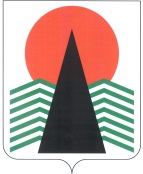 Муниципальное образование Нефтеюганский район
(Ханты-Мансийский автономный округ – Югра)дума  Нефтеюганского  района  решениег.НефтеюганскОб отчете Контрольно-счетной палаты Нефтеюганского района за 2015 годВ соответствии со статьей 19 Федерального закона от 07.02.2011 № 6-ФЗ «Об общих принципах организации и деятельности контрольно-счетных органов субъектов Российской Федерации и муниципальных образований», статьей 14 решения Думы Нефтеюганского района от 19.07.2011 № 48 «Об утверждении Положения о Контрольно-счетной палате муниципального образования Нефтеюганский район»Дума Нефтеюганского района решила:1.	Отчет о деятельности Контрольно-счетной палаты Нефтеюганского района за 2015 год принять к сведению.2.	Разместить отчет о деятельности Контрольно-счетной палаты Нефтеюганского района за 2015 год на официальном сайте органов местного самоуправления Нефтеюганского района согласно приложению.ГлаваНефтеюганского района					      	       В.Н. Семенов	« 26 »  апреля  2016 г.Приложение к решениюДумы Нефтеюганского района от « 26 »    апреля     2016 года № 732  .Отчет о деятельности Контрольно-счетной палаты Нефтеюганского района за 2015 годОсновные положенияПланирование деятельности Контрольно-счетной палаты Нефтеюганского района осуществлялось на основании плана, сформированного с учетом результатов контрольных  экспертно-аналитических мероприятий, а так же на основании, поручений Думы Нефтеюганского района, поручений и запросов высших должностных лиц Ханты-Мансийского автономного округа – Югры, Главы Нефтеюганского района.Настоящий отчет о деятельности Контрольно-счетной палаты Нефтеюганского района (далее  - КСП Нефтеюганского района) за 2015 год подготовлен в соответствии с требованиями подпункта 7 пункта 1 раздела 14 Положения о Контрольно-счетной палате муниципального образования Нефтеюганский район, утвержденного решением Думы Нефтеюганского района от 19 июля 2011 года № 48 (далее – Положение). Отчет подготовлен на основании материалов, составленных по итогам проведения контрольных и экспертно-аналитических мероприятий КСП Нефтеюганского района.В отчетном году КСП Нефтеюганского района обеспечена реализация полномочий, возложенных на нее Положением, Бюджетным кодексом Российской Федерации и иными нормативными правовыми актами Российской Федерации.        Деятельность КСП Нефтеюганского района основана на принципах законности, объективности, эффективности, независимости и гласности.2. Правовой статус КСП Нефтеюганского районаКСП Нефтеюганского района является органом местного самоуправления Нефтеюганского района без образования юридического лица, имеет печать и бланки со своим наименованием.3. Контрольная деятельность3.1. В рамках контрольно-ревизионной деятельности в соответствии с планом работы в 2015 году КСП Нефтеюганского района проведено 12 контрольных мероприятий, из них:3.1.1. По вопросу законности и эффективности использования субсидий на финансовое обеспечение муниципального задания на оказание муниципальных услуг подведомственным учреждением департамента культуры и спорта Нефтеюганского района НР БОУ ДОД ДЮСШ «Нептун» гп. Пойковский за период январь-ноябрь 2014 года.В результате проведенного контрольного мероприятия установлено:1)	предоставленное на контрольное мероприятие утвержденное муниципальное задание НР БОУ ДОД ДЮСШ «Нептун» на 2014-2016 годы не соответствует форме муниципального задания, утвержденной приложением № 1 к Порядку формирования муниципального задания;2)	в нарушение п. 4 раздела 2 Положения по бухгалтерскому учету, утвержденного Приказом Министерства финансов РФ от 06.10.2008 года № 106н (в ред. от 18.12.2012 № 164н) в учетной политике для целей бухгалтерского учета не утверждены: рабочий план счетов бухгалтерского учета, содержащий синтетические и аналитические счета, необходимые для ведения бухгалтерского учета в соответствии с требованиями своевременности и полноты учета и отчетности; формы первичных учетных документов, регистров бухгалтерского учета, а также документов для внутренней бухгалтерской отчетности; правила документооборота; порядок контроля за хозяйственными операциями;3)	нарушение Приказа Минфина РФ от 13.12.2010 № 173н «Об утверждении форм первичных учетных документов и регистров бухгалтерского учета, применяемых органами государственной власти (государственными органами), органами местного самоуправления, органами управления государственными внебюджетными фондами, государственными академиями наук, государственными (муниципальными) учреждениями и Методических указаний по их применению», а также Положения о порядке ведения кассовых операций с банкнотами и монетой ЦБ РФ на территории РФ, утв. ЦБ РФ 12.10.2011 № 373-П;4) нарушение п. 3.10 раздела 3 Решения Думы Нефтеюганского района от 26.02.2014 № 460 «О гарантиях и компенсациях для лиц, работающих в организациях, финансируемых из бюджета Нефтеюганского района»;5) в нарушение ст. 372 Трудового Кодекса РФ, Положение об оплате труда не согласовано с мнением представительного органа работников;6) в нарушение п. 2 Приложения № 5 к Приказу Минфина РФ от 15.12.2010 г. № 173н в табеле рабочего времени за февраль 2014 года по сотруднику проставлены рабочие часы. В нарушении ст. 167 Трудового Кодекса РФ сотруднику дни нахождения в командировке оплачены как рабочие;7) в нарушение Приказа Министерства и здравоохранения и социального развития РФ от 29.05.2008 № 247н «Об утверждении профессиональных групп должностей руководителей, специалистов и служащих», должностной оклад по должности «Специалист по охране труда» выше установленного размера;8) необоснованно выплаченная заработная плата специалисту по охране труда за период январь-ноябрь 2014 года составила 16 035,58 рублей, в том числе НДФЛ 2 085,00 рублей.        В целях устранения выявленных нарушений КСП Нефтеюганского района директору НР БОУ ДОД ДЮСШ «Нептун» выдано представление от 25.03.2015 № 1.В установленные представлением сроки в адрес КСП Нефтеюганского района представлена информация об устранении выявленных нарушений. Лица, допустившие нарушения привлечены к дисциплинарной ответственности.3.1.2. По вопросу соблюдения действующего законодательства в области экономики, финансов и бухгалтерского учета при ведении финансово-хозяйственной деятельности муниципальным учреждением «Администрация сельского поселения Лемпино» за январь-декабрь 2014 года.В результате проведенного контрольного мероприятия установлено:1) в нарушение Приказа Минфина РФ от 15.12.2010 № 173н, Положения о порядке ведения кассовых операций с банкнотами и монетой ЦБ РФ на территории РФ, утв. ЦБ РФ 12.10.2011 № 373-П, Указаний ЦБ РФ от 11.03.2014 № 3210-У «О порядке ведения кассовых операций юридическими лицами и упрощенном порядке ведения кассовых операций индивидуальными предпринимателями и субъектами малого предпринимательства»: расчетные ведомости по начислению заработной платы за 2014 год распечатаны и сброшюрованы в несоответствующем формате. Расчетные ведомости не подписаны руководителем учреждения и главным бухгалтером; некорректно заполнены авансовые отчеты; в некоторых карточках-справках общие сведения о работнике, а также виды и суммы постоянных начислений заработной платы, надбавок и доплат заполнены не в полном объеме; списание запасных частей производилось без актов выполненных работ, свидетельствующих о ремонте автомобиля;2) нарушение норм Положения об особенностях порядка исчисления средней заработной платы, утвержденного Постановлением Правительства РФ от 24.12.2007 № 922 привело к занижению оплаты денежного содержания на период нахождения в ежегодном оплачиваемом отпуске лиц, замещающих должности муниципальной службы и лиц, занимающих должности, не отнесенные к должностям муниципальной службы и осуществляющих техническое обеспечение деятельности в органах местного самоуправления сельского поселения Лемпино.Общая сумма нарушений составила 69 013,73 рублей (недоплата).3) в нарушение распоряжения Администрации с.п. Лемпино от 09.01.2014 № 1 р «О доплатах лица, заменяющего муниципальную должность, муниципальных служащих и лиц, осуществляющих техническое обеспечение деятельности органов местного самоуправления»: главному специалисту за январь 2014 года некорректно начислена доплата за сложность, напряженность и высокие достижения в работе (установлено 1 060,00 рублей, начислено 883,00 рубля), а так же надбавка за особые условия муниципальной службы (установлено 70%, начислено 60%). Недоплата за январь составила 679,82 рублей. Секретарю неверно рассчитаны в январе 2014 года: доплата за особые условия муниципальной службы (установлено 50%, начислено 40%), ежемесячное денежное поощрение, сумма северной надбавки и районного коэффициента. Итого недоплата за январь составляет 639,98 рублей. Данное нарушение устранено в феврале 2014 года.4) в нарушение ст. 133.1 Трудового Кодекса РФ в проверяемом периоде сотруднику учреждения в связи с низкой заработной платой не производилась доплата до минимальной заработной платы. На основании вышеизложенного, в проверяемом периоде недоплата до минимальной заработной платы секретарю составила 166,35 рублей.5) В нарушении Распоряжения о временном приеме работника на работу от 18.11.2014 № 17-к, заработная плата сотруднику за период с 24.11.2014 по 22.12.2014 начислена и выплачена как за полную ставку, а именно: ноябрь 2014 года за 5 дней начислено 3 555,36 рублей, а следовало начислить 1 777,69 рублей. Излишне начисленная заработная плата за ноябрь составила 1 777,69 рублей;декабрь 2014 года за 16 дней начислено 8 903,92 рублей, а следовало начислить заработной платы 4 451,96 рублей. Излишне начисленная заработная плата за декабрь составила 4 451,96 рублей.Общая сумма излишне начисленной заработной платы за ноябрь-декабрь 2014 года сотруднику составила 6 229,63 рублей.По результатам контрольного мероприятия составлен акт № 2 от 10.05.2015.  В целях устранения выявленных нарушений КСП Нефтеюганского района главе сельского поселения Лемпино выдано представление от 12.05.2015 № 2.В целях устранения выявленных нарушений КСП Нефтеюганского района выдано представление от 12.05.2015 № 2 главе муниципального образования с.п. Лемпино Лица, допустившие нарушения привлечены к дисциплинарной ответственности.3.1.3.	По вопросу законного и целевого использования средств, выделенных из местного бюджета в 2014-2015 годах Департаменту культуры и спорта Нефтеюганского района на проведение спортивно-массовых мероприятий в рамках муниципальной программы «Развитие физической культуры и спорта в Нефтеюганском районе на 2014-2020 годы», утвержденной Постановлением администрации Нефтеюганского района от 30.10.2013 № 2970-па. По результатам проверки законности расходования бюджетных средств на проведение мероприятия, участие спортсменов в Чемпионате по пауэрлифтингу в рамках Параспартакиады Ханты-Мансийского автономного округа - Югры установлено:  произведенные расходы документально подтверждены;2) фактические расходы на оплату проезда, на обеспечение питанием не превышают нормативы, утвержденные решением Думы Нефтеюганского района от 09.02.2012 № 160 «О нормативах расходования затрат на проведение культурных и спортивных досуговых мероприятий» (в ред. от 25.12.2012);3) в нарушение положений решения Думы Нефтеюганского района от 09.02.2012 № 160 «О нормативах расходования затрат на проведение культурных и спортивных досуговых мероприятий» (в ред. от 25.12.2012) в смету расходов на проведение вышеуказанного мероприятия неправомерно включены расходы на услуги банка в сумме 105,00 рублей.По результатам проверки законности расходования бюджетных средств на проведение спортивного мероприятия – участие спортсменов в Чемпионате по теннису в рамках Параспартакиады Ханты-Мансийского автономного округа - Югры установлено:произведенные расходы документально подтверждены;2) фактические расходы на оплату проезда, на обеспечение питанием не превышают нормативы, утвержденные Решением Думы Нефтеюганского района от 09.02.2012 № 160 «О нормативах расходования затрат на проведение культурных и спортивных досуговых мероприятий» (в ред. от 25.12.2012).3) в нарушение положений решения Думы Нефтеюганского района от 09.02.2012 № 160 «О нормативах расходования затрат на проведение культурных и спортивных досуговых мероприятий» (в ред. от 25.12.2012) в смету расходов на проведение вышеуказанного мероприятия неправомерно включены расходы на услуги банка в сумме 313,00 рублей.       По результатам контрольного мероприятия составлен акт № 3 от 12.05.2015.  3.1.4. По вопросу законности и эффективности использования субсидий на финансовое обеспечение муниципального задания на оказание муниципальных услуг подведомственным учреждением Департамента образования и молодежной политики Нефтеюганского района НРМБОУ ДОД «Детско-юношеская спортивная школа по шахматам им. А.Е. Карпова» за 1 квартал 2015 года.  В результате проведенного контрольного мероприятия установлено:1)	представленное на контрольное мероприятие утвержденное муниципальное задание НРМОБУ ДОД «ДЮСШШ им. А.Е. Карпова» на 2015-2017 годы не соответствует форме муниципального задания утвержденной приложением № 1 к Порядку формирования муниципального задания;2) в нарушение раздела 4 Порядка определения нормативных затрат на оказание муниципальных услуг (работ) и нормативных затрат на содержание имущества бюджетных учреждений, подведомственных Департаменту образования и молодежной политике Нефтеюганского района, утвержденного Приказом Департамента образования и молодежной политики Нефтеюганского района от 14.12.2012 № 771-0 (в ред. от 14.02.2014 № 177-0) не формируются нормативные затраты на оказание муниципальной услуги и нормативные затраты на содержание имущества, а также сводные результаты расчетов объема нормативных затрат на оказание муниципальной услуги и нормативных затрат на содержание имущества по формам, согласно приложений 3, 4 к настоящему Порядку;3) обнаружены нарушения Приказа Минфина от 13.12.2010 № 173н «Об утверждении форм первичных учетных документов и регистров бухгалтерского учета, применяемых органами государственной власти (государственными органами), органами местного самоуправления, органами управления государственными внебюджетными фондами, государственными академиями наук, государственными (муниципальными) учреждениями, и Методических указаний по их применению», а также Указаний ЦБ РФ от 11.03.2014 № 3210-У «О порядке ведения кассовых операций юридическими лицами и упрощенном порядке ведения кассовых операций индивидуальными предпринимателями и субъектами малого предпринимательства»;4) предоставленный на контрольное мероприятие табель учета рабочего времени и расчета заработной платы (педагогического персонала) не соответствует форме № 0504421. Организационно-распорядительный документ о внесении изменений в форму № 0504421 на контрольное мероприятие не предоставлен.При сопоставлении отработанного времени, указанного в табеле учета рабочего времени и расчета заработной платы педагогического персонала, расчетного листа и расчетных ведомостей, точно определить фактически отработанное время педагогическими работниками невозможно.В нарушение ст. 286 ТК РФ в январе 2015 года директору учреждения произведена оплата труда по внутреннему совместительству (тренер-преподаватель). Незаконно выплаченная заработная плата за январь 2015 года составила 617,54 рублей.По результатам контрольного мероприятия составлен акт № 4 от 18.06.2015.  В целях устранения выявленных нарушений КСП Нефтеюганского района директору НРМОБУ ДОД «ДЮСШШ им. А.Е. Карпова» выдано представление от 18.06.2015 № 3.В установленные представлением сроки в адрес КСП Нефтеюганского района представлена информация об устранении выявленных нарушений. Лица, допустившие нарушения привлечены к дисциплинарной ответственности.3.1.5.	По вопросу законного и эффективного использования имущества, находящегося в собственности муниципального образования с.п. Салым.В результате проведенного контрольного мероприятия установлено:1) реестр муниципального имущества с.п. Салым на проверку предоставлен в электронном виде (в табличном варианте, без применения специализированного программного продукта) без даты формирования. На бумажном носителе данный документ не предоставлен. Таким образом, КСП Нефтеюганского района вправе сделать вывод об отсутствии данного документа на бумажном носителе, что является нарушением муниципального приказа Министерства экономического развития Российской Федерации от 30.08.2011 «Об утверждении Порядка ведения органами местного самоуправления реестров муниципального имущества» (далее-Порядок) согласно которому ведение Реестра осуществляется на бумажных и магнитных носителях;2) в нарушение п. 4 Порядка в проверяемом периоде с.п. Салым не обеспечено полное соблюдение правил ведения реестра и требований, предъявляемых к системе ведения реестра;3) объектам, отраженным в реестре не присвоены реестровые номера, не отражена информация о кадастровых номерах муниципального недвижимого имущества, сведения о кадастровой стоимости недвижимого имущества, даты возникновения и прекращения права муниципальной собственности на недвижимое имущество;4) в нарушение п. 5.2 Положения о порядке управления и распоряжения собственностью муниципального образования с.п. Салым, утвержденного Решением Совета депутатов с.п. Салым от 23.04.2012 № 301 (с учетом изменений, внесенных решением Совета депутатов от 31.07.2014 № 73) в реестр включено недвижимое имущество, стоимость которого меньше 150 000,00 рублей за 1 единицу;5) в нарушение ст. 13 Федерального закона Российской Федерации от 06.12.2011 № 402-ФЗ, имущество казны в бухгалтерском учете не соответствует перечню имущества казны, указанному в реестре недвижимого имущества;6) арендная плата по договорам аренды от 01.09.2013 года № 02/9, от 25.08.2014 № 191 с ООО «Тепловик 2» установлена в соответствии с отчетом ООО «Бюро по оценке имущества», составленным по состоянию на 14.08.2012 года № 02-2012-534. В нарушение п.26 Федерального стандарта оценки «Общие понятия оценки, подходы и требования к проведению оценки (ФОС № 1), утвержденного приказом Минэкономразвития РФ от 20.07.2007 № 256 договоры заключены позднее 6 месяцев от даты составления отчета об оценке.    Сумма нарушения по двум договорам составила 54 785,68 рублей, в т.ч. НДС 8 357,12 рублей.В нарушение статьи 614 ГК РФ за несвоевременное внесение арендной платы пени, предусмотренные п. 4.5 договоров не взимались, данные по проведению претензионной работы отсутствуют. Сумма выпадающих доходов сельского поселения за 2014 год составила 199 431,93 рублей.В 17 договорах аренды на павильоны «Уют» дата заключения договоров не соответствует сроку действия договора, а, например, договор аренды от 15.12.2010 № 190 с ИП См…….ина Т.Д., срок начала действия договора с 01.12.2010 года, то есть договор подписан постфактум.Функция контроля эффективности использования и сохранности муниципального имущества, находящегося в казне поселения носит формальный характер и сводится к нерегулярному сбору оперативной информации, при этом отсутствует объективная информация о муниципальном имуществе, включая  имущество, приобретенное за счет средств  местного бюджета. По результатам контрольного мероприятия составлен акт № 5 от 07.08.2015.  В целях устранения выявленных нарушений КСП Нефтеюганского района главе сельского поселения Салым выдано представление от 07.08.2015 № 4.В установленные представлением сроки в адрес КСП Нефтеюганского района представлена информация об устранении выявленных нарушений. Лица, допустившие нарушения привлечены к дисциплинарной ответственности.3.1.6.	По вопросу законного и целевого использования средств, выделенных из местного бюджета в 2014 году и 1 полугодии 2015 года на реализацию мероприятий программы «Профилактика экстремизма, гармонизация межэтнических и межкультурных отношений в муниципальном образовании Нефтеюганский район на 2014-2020 годы», утвержденной Постановлением администрации Нефтеюганского района от 30.10.2013 № 2991-па (в ред. от 14.04.2014 № 662-па, от 25.12.2014 № 3211-па, от 03.06.2015 № 1079-па-нпа, от 09.07.2015 № 1340-па-нпа).В результате проведенного контрольного мероприятия установлено:задачи 1, 2, 3, 4, указанные в Паспорте, исполнены;2)	средства, выделенные из бюджета Нефтеюганского района в 2014 году в сумме 293,38 тыс. рублей, в полном объеме направлялись на реализацию мероприятий муниципальной программы «Профилактика экстремизма, гармонизация межэтнических и межкультурных отношений в муниципальном образовании Нефтеюганский район на 2014-2020 годы».По результатам контрольного мероприятия составлен акт № 6 от 15.09.2015.  3.1.7.	По вопросу законного и целевого использования средств, выделенных из местного бюджета в 2014 году и 1 полугодии 2015 года на реализацию мероприятий, направленных на противодействие терроризму в рамках муниципальных программ: «Образование 21 века на 2014-2020 годы», «Обеспечение прав и законных интересов населения Нефтеюганского района Ханты-Мансийского автономного округа – Югры в отдельных сферах жизнедеятельности в 2014-2020 годах» и «Защита населения и территории от чрезвычайных ситуаций, обеспечение пожарной безопасности в Нефтеюганском районе на 2014-2020 годы».По результатам контрольного мероприятия установлено:объемы финансирования на 2014 и 2015 годы, указанные в данных Программах, соответствуют объемам, отраженным в решениях Думы Нефтеюганского района от 20.11.2013 № 420 «О бюджете Нефтеюганского района на 2014 год и плановый период 2015 и 2016 годов (в ред. от 25.12.2014 № 540) и от 21.11.2014 № 531 «О бюджете Нефтеюганского района на 2015 год и плановый период 2016 и 2017 годов».Случаев реализации бюджетных средств на мероприятия программы, которые исполнены до утверждения Программы в 2014 году и 1 полугодии 2015 года не установлено.  По результатам контрольного мероприятия составлен акт № 7 от 14.09.2015.  3.1.8.	По вопросу аудита в сфере закупок товаров, работ, услуг для обеспечения муниципальных нужд Муниципального учреждения «Администрация сельское поселение Сингапай» по заключенному муниципальному контракту от 02.02.2015 года № 0187300000215000001-0252611 с ООО «Интегра» в целях реализации муниципальной программы «Развитие транспортной системы сельского поселения Сингапай на период 2014-2020 годы», утвержденной постановлением администрации сельского поселения Сингапай от 25.12 2013 № 159 (в ред. от 06.07.2015 № 208).В результате проведенного контрольного мероприятия установлено следующее:1) планируемые закупки соответствуют целям, определенным с учетом положений ст.13 Федерального закона № 44-ФЗ;2) фактов не обоснованного и не законного выбора конкурентного способа определения поставщика (подрядчика, исполнителя) не установлено; 3) в нарушение Постановлений Правительства Российской Федерации № 1043, № 1044, № 554 Постановление администрации сельского поселения Сингапай от 22.12.2014 № 126 «О требованиях к формированию, утверждению и ведению планов-графиков закупок товаров, работ, услуг для обеспечения нужд муниципального образования сельское поселение Сингапай, а также о требования к форме планов-графиков закупок товаров, работ, услуг» не размещено в единой информационной системе в сфере закупок (www.zakupki.gov.ru);4) не выявлено нарушений порядка определения методов и обоснования начальной (максимальной) цены контракта, (подрядчика, исполнителя), а также цены контракта, при осуществлении закупки у единственного поставщика - ст.93 Федерального закона № 44-ФЗ. Источники информации, послужившие обоснованием начальной (максимальной) цены контрактов при проведении аукционов в электронной форме являются достоверными,  соответствующими требованиям предметов закупки;5) заключенный контракт способствуют достижению целей при реализации мероприятий, предусмотренных муниципальной  программой и относятся к полномочиям органов местного самоуправления поселения. По результатам контрольного мероприятия составлен акт № 8 от 03.11.2015 года.  В целях устранения выявленных нарушений КСП Нефтеюганского района главе сельского поселения Сингапай выдано представление от 03.11.2015 г. № 6.В установленные представлением сроки в адрес КСП Нефтеюганского района представлена информация об устранении выявленных нарушений. Лица, допустившие нарушения привлечены к дисциплинарной ответственности.3.1.9. По вопросу аудита в сфере закупок товаров, работ, услуг для обеспечения муниципальных нужд муниципального учреждения «Администрация сельское поселение Сингапай» по заключенному муниципальному контракту от 08.12.2014 года № 4 с ИП Раз…евым И.Г.Проверкой охвачен период: 2014 год.В результате проведенного контрольного мероприятия установлено следующее:1) несвоевременное внесение изменений в распоряжение администрации сельского поселения Сингапай «О назначении контрактного управляющего». Ведущий специалист, фактически осуществляющий функции контрактного управляющего, не назначен контрактным управляющим документально.2) в нарушение части 5 статьи 94 Федерального закона № 44-ФЗ отсутствует результат экспертизы, который оформляется в виде заключения, подписывается экспертом, уполномоченным представителем экспертной организации. Если в результате экспертизы не выявлены нарушения требований контракта, заключение не оформляется, а производится соответствующая запись в акте выполненных работ, которое подписывается специалистом (пункт 7 распоряжения администрации с.п. Сингапай от 31.12.2013 № 150 «Об утверждении Положения о приемочной комиссии и проведении экспертизы в МУ «Администрация сельского поселения Сингапай»).    3) в нарушение части 9 статьи 94 Федерального закона № 44-ФЗ отсутствует информация о выполненной работе, которая должна отражаться заказчиком в отчете, размещаемом в единой информационной системе.По результатам контрольного мероприятия составлен акт № 9 от 03.11.2015.  В целях устранения выявленных нарушений КСП Нефтеюганского района главе сельского поселения Сингапай выдано представление от 07.08.2015 № 6.В установленные представлением сроки в адрес КСП Нефтеюганского района представлена информация об устранении выявленных нарушений. Лица, допустившие нарушения привлечены к дисциплинарной ответственности.3.1.10. По вопросу законности и эффективности использования средств бюджета сельского поселения Салым, направляемых на реализацию мероприятий муниципальной программы «Благоустройство, озеленение и санитарная очистка территории сельского поселения Салым на 2014-2016 годы», утвержденной Постановлением администрации сельского поселения Салым от 27.11.2013 № 142-п (в редакции от 05.08.2015 № 99-п) за 9 месяцев 2015 года.Проверяемый период: январь-сентябрь 2015 года.В результате проведенного контрольного мероприятия установлено следующее:1) в преамбуле многих договоров, заключаемых до ста тысяч рублей, отсутствует ссылка на пункт 4 статьи 93 Федерального закона № 44-ФЗ, являющейся основанием для заключения данных договор; 2) пункт 4.3. раздела 4 договора купли-продажи № 102/15 от 14.04.2015 года изложен не верно, а именно: в договоре данный пункт прописан как «Покупатель вправе», а должен быть прописан как «Продавец вправе»; раздел 3 «Порядок расчетов» договора купли-продажи № 102/1 от 14.04.2015 дублирует пункт 2.2 раздела 2 «Сумма и порядок расчетов» данного договора и пункт 2 «Условия оплаты» Спецификации № 1 к данному договору;3) в нарушение статьи 96 Федерального закона 44-ФЗ отсутствуют документы подтверждающие оплату Исполнителем обеспечения исполнения контракта. В муниципальном контракте от 29.06.2015 № 0187300000515000007-0049397-01 отсутствует размер обеспечения исполнения контракта;4) по мероприятию «Выполнение работ по выкашиванию травы на газонах, улицах, площадях и расчистке вручению канав и обочин дорог от кустарников на территории п. Салым и п. Сивыс-Ях» муниципальный контракт заключен на сумму большую, чем предусмотрено Программой. Данный факт свидетельствует о том, что в муниципальную программу несвоевременно вносятся изменения, что в свою очередь указывает на отсутствие внутреннего финансового контроля.По результатам контрольного мероприятия составлен акт № 10 от 10.11.2015.  В целях устранения выявленных нарушений КСП главе сельского поселения Салым выдано представление от 01.12.2015 № 7.3.1.11. По вопросу законного и целевого использования средств, выделенных из местного бюджета в 2015 году на реализацию мероприятий подпрограммы 1 «Профилактика правонарушений» муниципальной программы «Обеспечение прав и законных интересов населения   Нефтеюганского  района Ханты-Мансийского автономного округа-Югры в отдельных сферах жизнедеятельности   в  2014 - 2020  годы».В результате проведенного контрольного мероприятия установлено следующее:в целом бюджетные ассигнования на реализацию мероприятий подпрограммы 1 «Профилактика правонарушений» муниципальной программы  "Обеспечение прав и законных интересов населения   Нефтеюганского  района Ханты-Мансийского автономного округа-Югры в отдельных сферах жизнедеятельности   в  2014 - 2020  годы" по состоянию на 01.12.2015 г. освоены в сумме 11 353,5  тыс. рублей при пане 29 106,2 тыс. рублей. Таким образом, исполнение составило 39%. Исполнение программных мероприятий на текущую дату характеризуется достаточно низким процентом исполнения. Данный факт обусловлен тем, что большая часть исполнения программных мероприятий запланирована на декабрь текущего года.Случаев реализации бюджетных средств на мероприятия программы, которые исполнены до утверждения Программы в 2015 году не установлено.По результатам контрольного мероприятия составлен акт № 11 от 07.12.2015.  3.1.12. по вопросу соблюдения законодательства (федерального, субъекта РФ, Нефтеюганского района) при начислении заработной платы муниципальных служащих, а так же лиц, не отнесенных к должностям муниципальной службы работающих в Департаменте строительства и жилищно-коммунального комплекса за 9 месяцев 2015 года. Проверкой охвачен период: январь - сентябрь 2015 года.В результате проведенного контрольного мероприятия установлено следующее:1) в нарушение Приказов Министерства финансов РФ от 15.12.10 № 173н,  от 30.03.2015 № 52н "Об утверждении форм первичных учетных документов и регистров бухгалтерского учета, применяемых органами государственной власти (государственными органами), органами местного самоуправления, органами управления государственными внебюджетными фондами, государственными академиями наук, государственными (муниципальными) учреждениями и методических указаний по их применению" и Приказа Департамента строительства и жилищно-коммунального комплекса Нефтеюганского района от 21.02.2014 № 03 «Об  утверждении положений по ведению бухгалтерского учета» (в ред. от 31.12.2014 № 75, от 24.08.2015 № 54) с января 2015 года по июнь 2015 в ДСиЖКК  использовались две формы табеля учета рабочего времени ф. 0301007 и ф. 0301008 не предусмотренные вышеуказанными Приказами;2) в нарушение Правил исчисления денежного содержания лиц, замещающих должности муниципальной службы Нефтеюганского района, утвержденные Постановлением администрации Нефтеюганского района от 09.09.2013 № 2367-па (в ред. от 20.07.2015 № 1413-па) неверно исчислен средний заработок для расчета отпускных и компенсации за неиспользованный отпуск.Общая сумма нарушений составила:Недоплата  856,94 рублей, в том числе НДФЛ – 111,00 рублей;Переплата 5 640,38 рублей, в том числе НДФЛ – 733,00 рублей.3) в нарушение пункта 3.9.4. Положения о денежном содержании муниципальных служащих в органе местного самоуправления Нефтеюганский район, утвержденное решением Думы Нефтеюганского района от 08.06.2012 № 233 (в редакции от 10.08.2012 г. № 256, от 26.09.2012 г. № 273, от 25.12.2012 г. № 314, от 27.03.2013 г. № 345, от 25.06.2013 г. № 374, от 30.10.2013 г. № 413, от 09.12.2013 г. № 429, от 25.08.2015 № 626) при расчете единовременной выплаты к отпуску к распоряжению № 33-отп от 28.07.2015 неверно учтена премия по итогам работы за 2014 год, что в свою очередь привело к неправильному исчислению единовременной выплаты.  Сумма переплаты составила 4 730,42 рублей, в том числе НДФЛ – 615,00 рублей.По результатам контрольного мероприятия составлен акт № 12 от 30.12.2015.  В целях устранения выявленных нарушений КСП Нефтеюганского районаглаве сельского поселения Салым выдано представление от 30.12.2015 № 8.4. Экспертно-аналитическая деятельность4.1. В рамках осуществления экспертно-аналитической деятельности  КСП Нефтеюганского района в текущем отчетном периоде проведено 332 экспертно-аналитических мероприятия (далее по тексту – экспертиз), их них:4.1.1. 4 экспертизы - по соответствию вносимых изменений в решение Думы Нефтеюганского района от 21.11.2014 № 531 «О бюджете  Нефтеюганского района на 2015 год и плановый период 2016 и 2017 годов» бюджетному законодательству Российской Федерации, бюджетному законодательству Ханты-Мансийского автономного округа - Югры, муниципальным правовым актам Нефтеюганского района (далее по тексту – бюджетное законодательство);4.1.2. 82 заключения на проекты постановлений администрации Нефтеюганского района о внесении изменений в муниципальные программы;4.1.3. 39 финансово – экономических экспертиз по соответствию бюджетному законодательству, а так же иным нормативно-правовым актам Российской федерации и автономного округа; 4.1.4. в рамках оперативного (текущего) контроля за исполнением бюджета  Нефтеюганского района подготовлены 3 экспертные заключения на отчет об исполнении бюджета Нефтеюганского района за первый квартал,  первое полугодие и 9 месяцев 2015 года;4.1.5. в рамках последующего контроля подготовлено одно заключение на отчет об исполнении бюджета Нефтеюганского района за 2014 год, а также на годовую отчетность главных администраторов доходов бюджета Нефтеюганского района (5 экспертных заключений).Проведена внешняя проверка и подготовлено пять заключений на отчет об исполнении бюджета главных администраторов средств бюджета Нефтеюганского района:Департамента образования и молодежной политики Нефтеюганского района; Департамента  имущественных отношений Нефтеюганского района; Департамента  культуры и спорта Нефтеюганского района;Администрации Нефтеюганского района;Департамента строительства и жилищно-коммунального комплекса Нефтеюганского района.4.2.1.	В рамках заключенных Соглашений с поселениями Нефтеюганского района, КСП Нефтеюганского района проведены следующие экспертно-аналитические мероприятия:77 экспертиз по соответствию вносимых изменений в решения Совета депутатов городского и сельских поселение «О бюджете городского и сельских поселений на 2015 год и плановый период 2016-2017 годов» бюджетному законодательству Российской Федерации, бюджетному законодательству Ханты - Мансийского автономного округа - Югры, муниципальным правовым актам Нефтеюганского района;94 экспертные заключения о внесении изменений в муниципальные и ведомственные программы городского и сельских поселений, входящих в состав Нефтеюганского района;подготовлено 11 заключений на отчет об исполнении бюджета: за 1 квартал 2015 года МО с.п. Салым, с.п. Каркатеевы, с.п. Сентябрьский; за 1 полугодие 2015 года: МО с.п. Куть-Ях, с.п. Усть-Юган, с.п. Сингапай, с.п. Салым; за 9 месяцев 2015 года: с.п. Каркатеевы, с.п. Лемпино, с.п. Пойковский, с.п. Салым;9 экспертных заключений на отчет об исполнении бюджета (одного городского и восьми сельских поселений Нефтеюганского района за 2014 год);12 экспертных заключений на проекты НПА, связанных с исполнением расходных обязательств (Положение о денежном содержании, Положение о размере, порядке и условиях предоставления гарантий).По результатам проведенных финансово-экономических экспертиз  проектов нормативно-правовых актов, поступивших из поселений района, установлено следующее нарушение:несоблюдение положений установленных Порядком разработки, утверждения и реализации муниципальных и ведомственных программ, утвержденных исполнительным органом власти поселений, входящих в состав Нефтеюганского района. В целях реализации представленных на экспертизу проектов решений, а также с целью устранения  отдельных недостатков, по результатам отдельных экспертиз КСП Нефтеюганского района выдавались практические рекомендации разработчикам проектов,  большая часть которых исполнена. 5. О взаимодействииВ рамках взаимодействия между КСП Нефтеюганского района и органами прокуратуры проведены совместные контрольные мероприятия. На заседании Совета при Губернаторе Ханты-Мансийского автономного округа - Югры по вопросам развития местного самоуправления КСП Нефтеюганского района был представлен доклад по теме «Об основных показателях деятельности Контрольно-счетной палаты муниципального образования Нефтеюганский район за 2014 год».            КСП Нефтеюганского района в соответствии с заключенным Соглашением о сотрудничестве в адрес  Счетной палаты Ханты-Мансийского автономного округа - Югры направлена информация об исполнении полномочий, предусмотренных Федеральным Законом № 6-ФЗ от 07.02.2011 г. за 2015 год, а так же информация об основных показателях деятельности КСП Нефтеюганского района за 2015 год. В ноябре 2015 года КСП Нефтеюганского района приняла участие в заседаниях органов внешнего финансового контроля Ханты-Мансийского автономного округа – Югры, проводимых Счетной палатой Ханты-Мансийского автономного округа – Югры.В рамках взаимодействия с исполнительным органом власти КСП Нефтеюганского района принимала участие в заседаниях бюджетной Комиссии по формированию проекта бюджета муниципального образования Нефтеюганский район и внесению изменений и дополнений на очередной финансовый год и плановый период, а так же в заседаниях Координационного совета по проведению экспертизы и оценки эффективности реализации муниципальных программ и ведомственных целевых программ Нефтеюганского района.В целях реализации Бюджетного кодекса РФ, в соответствии с Федеральным законом от 06.10.2003 № 131-ФЗ «Об общих принципах организации местного самоуправления в Российской Федерации», Федеральным законом  от 07.12.2011 № 6-ФЗ «Об общих принципах организации и деятельности контрольно-счетных органов субъектов Российской Федерации и муниципальных образований» между Думой Нефтеюганского района, КСП Нефтеюганского района, представительными органами поселений, входящих в состав Нефтеюганского района, заключены Соглашения о передаче Контрольно-счетной палате Нефтеюганского района  полномочий контрольно-счетного органа поселения по осуществлению внешнего муниципального финансового контроля. Соглашения заключены на период с 1 января 2016 года по 31 декабря 2016 года.6. ГласностьВ соответствии с действующим законодательством КСП Нефтеюганского района осуществляет информирование о своей деятельности. В отчетном периоде информация о деятельности КСП Нефтеюганского района была размещена на сайте органов местного самоуправления муниципального образования  Нефтеюганский район.Председатель							                     Н.В. Пикурс26.04.2016 №  732  . №  732  . 